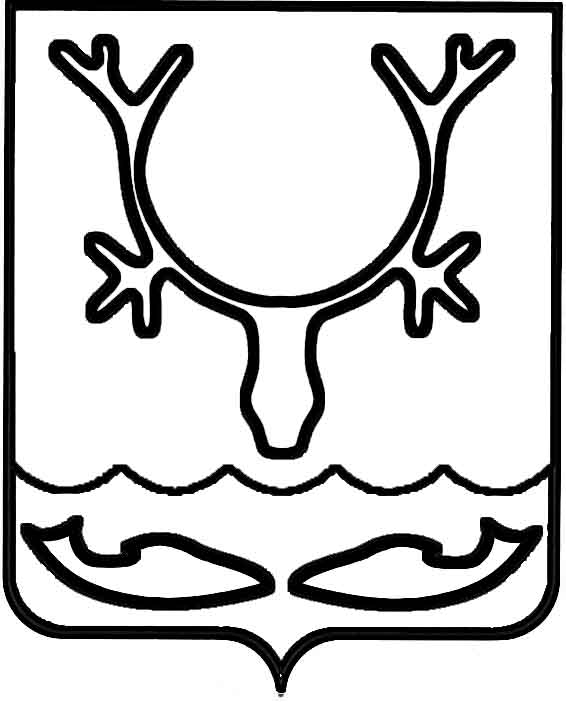 Администрация муниципального образования
"Городской округ "Город Нарьян-Мар"ПОСТАНОВЛЕНИЕО внесении изменения в постановление Администрации муниципального образования "Городской округ "Город Нарьян-Мар"                        от 13.07.2021 № 862 "Об утверждении схемы размещения нестационарных торговых объектов на территории муниципального образования "Городской округ "Город Нарьян-Мар"В соответствии с Федеральными законами от 06.10.2003 № 131-ФЗ "Об общих принципах организации местного самоуправления в Российской Федерации", 
от 28.12.2009 № 381-ФЗ "Об основах государственного регулирования торговой деятельности в Российской Федерации", руководствуясь приказом Департамента природных ресурсов, экологии и агропромышленного комплекса Ненецкого автономного округа от 26.03.2021 № 15-пр "Об утверждении Порядка разработки 
и утверждения органами местного самоуправления муниципальных образований Ненецкого автономного округа схемы размещения нестационарных торговых объектов на территории Ненецкого автономного округа", абзацем третьим пункта 4.1 Порядка размещения нестационарных торговых объектов на территории МО "Городской округ "Город Нарьян-Мар", утвержденного постановлением Администрации МО "Городской округ "Город Нарьян-Мар" от 08.09.2016 № 970, Администрация муниципального образования "Городской округ "Город Нарьян-Мар"П О С Т А Н О В Л Я Е Т:1. Внести в Приложение 1 к постановлению Администрации муниципального образования "Городской округ "Город Нарьян-Мар" от 13.07.2021 № 862 
"Об утверждении схемы размещения нестационарных торговых объектов 
на территории муниципального образования "Городской округ "Город Нарьян-Мар" (далее – Схема) следующее изменение:1.1. Строку 23 Схемы изложить в следующей редакции:"".2. Настоящее постановление вступает в силу после его официального опубликования.21.12.2023№175423ИП Садыгов Хагани Магомед оглы-1ул. Полярная, 
в районе д. 9павильонне более 38смешанные товары (продовольственные и непродовольственные)земельный участок, государственная собственность на который не разграничена3820.11.2023 – 19.11.2026 с преимущественным правом перед другими лицами на заключение договора на размещение нестационарного торгового объекта 
на новый срок без проведения торговИ.о. главы города Нарьян-Мара Д.В. Анохин